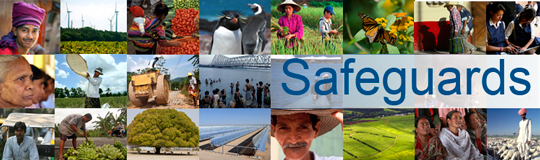 Review and Update of the World Bank’s Environmental and Social Safeguard PoliciesPhase 2Participant ListDate: November 17, 2014Location: Dakar, Senegal – Banque mondiale, Salle Dakar 5Audience: Government OfficialsCountries connected by videoconference: NoneTotal Number of Participants: 30 + Bank Team (Nina Chee, Nathalie Munzberg, Lina Ibarra, Mademba Ndiaye, Salamata Bal, Maman-Sani Issa, Evelyn Awitor, Genet Tahalum and Marie-Agnes Huchard)No.Participant NameOrganization/Position1Boubacar AwCoordonnateur CLEAR-CESAG2Ouleye Ndiaye BadianeDirection des Mines et de la Geologie du Ministere de l’Industrie et des Mines3Cheikh Hamallah DiaganaExpert Environment OMVS4Ahmed Tidjane DialloCoordonnateur PGF - Sup5Alpha Amadou Saikou DialloExpert Suivi Environnement et Social et des questions dechangement climatique PROGEDE II6Aminata Mbaye DiopChargee Environnement AGEROUTE7Issa GayeDirection de l’Agriculture8Sada KaneChef de Bureau Etudes, Division de Etudes d’impact Direction Environnement9Ramatoulaye Diop MaricoDirection de l’Environnement et des Etablissements classes10Aminata Seck NdaoDirection des Mines et de la Geologie du Ministere de l’Industrie et des Mines11Pape Moussa SeyeAGEROUTE12Samuel TabaneDirection du redeploiement industriel13Babacar DioufDirecteur de l’Environnement 14Assame Ga CisseMinistere de la Gouvernance Locale15Aboubalay NdiayeCharge de programme DCEF/MEFP16Moussa DiopSenelec, Chef de Service Environnement17Marianne MaigaCORAF/WECARD18Julienne KuiseuCORAF/WECARD19Achime NdiayeMinistere des Postes et Telecommunications20Malick SamokhoMinistere Education Nationale DPRE21Aissadou BaPDIDAS22Adame Gueye23Awa NdayePDIDAS24Gatta Soule BaDirection de l’Environnement25Khadidiatou Drame DiopDirection de l’Environnement26Malick DiaguePRAO27Papa Sam GueyeCERES28Mansig NdiayeChef de la CPCC1/ANSD29Ndeye Souna DieyeGeographe30Malick NdourDPV/MAER